REPUBLIKA HRVATSKAMINISTARSTVO POLJOPRIVREDE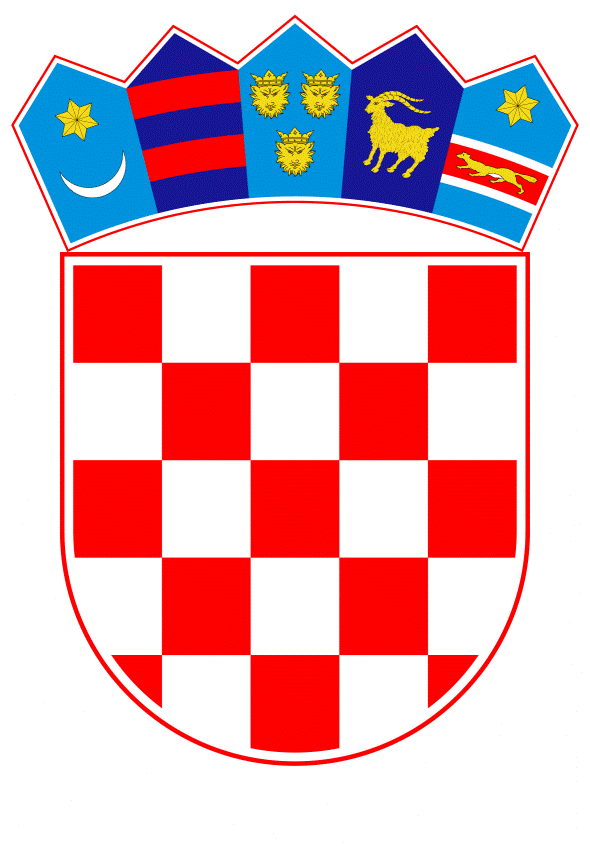 PROGRAM DRŽAVNE POTPORE SEKTORU STOČARSTVA ZBOG NARUŠENOG PROIZVODNOG POTENCIJALAZagreb, ožujak 2024. godine1. UVOD Sektor stočarstva, a posebno primarni proizvođači izloženi su velikim poremećajima na tržištu, jednako kao i prateća prerađivačka industrija. Nakon razdoblja negativnog utjecaja bolesti kvrgave kože goveda, nepovoljni uvjeti proizvodnje nastavili su se provedbom mjera sprječavanja širenja bolesti COVID – 19 koji su dodatno naglašeni rastom cijena stočne hrane i energenata, a na što se nastavio posebno veliki tržišni poremećaj stočne hrane i energenata kao posljedica ruske agresije na Ukrajinu koji i dalje traje. Osim globalnih poremećaja sveukupnu stočarsku proizvodnju na nacionalnoj razini ugrozili su 2020. godine jaki i brojni potresi na području sjeverozapadne Hrvatske koji su uzrokovali velike materijalne štete na stambenim i stočarskim objektima što je uzrokovalo preseljenja stoke sa farmi, promjene hranidbe, nemogućnost provedbe tehnoloških mjera u držanju stoke, a što se je posebice odrazilo u proizvodnji mlijeka krava, ovaca i koza. Nadalje, potresi koji su zadesili cijelo područje sjeverozapadne Hrvatske 2020. godine ostavili su dubok i dugotrajan trag na poljoprivredni sektor, posebice na stočarsku proizvodnju. Na mnogim farmama, potresi su uzrokovali velika strukturalna oštećenja. Brojni stočarski objekti i skladišta stočne hrane zadobili su značajna oštećenja uslijed potresnih valova. Posljedice koje su bile katastrofalne brojne proizvođače su prisilile na hitno preseljenje stoke te potrebu za hitnom obnovom štalskih objekata i infrastrukture. Poljoprivrednici su se suočavali s problemima u održavanju redovite rutine mužnje i pravilne hranidbe stoke, a što je sve pridonosilo izazovima u proizvodnji mlijeka i reprodukciji grla. U 2022. godini veći je dio Republike Hrvatske zadesila velika suša koja je dovela do poremećaja u proizvodnji stočne hrane, a što je značajno utjecalo na povećanje troškova proizvodnje. I na kraju, velike posljedice na najveći dio prostora Republike Hrvatske su imale štete od olujnog nevremena koje je kao i potres ostavilo brojne štete na stambenim i gospodarskim objektima. Dodatno, na sve navedeno sektor svinjogojstva od kraja lipnja 2023. godine izložen je poremećajima uzrokovanim pojavom afričke svinjske kuge u Republici Hrvatskoj. Posljedice navedenih okolnosti su kumulativno značajno utjecale na narušavanje proizvodnog potencijala poljoprivrednih gospodarstava koja se bave primarnom govedarskom i svinjogojskom proizvodnjom.Važan segment u organizaciji stočarske proizvodnje, genetskom unaprjeđenju i očuvanju proizvodnog potencijala u stočarstvu su priznata uzgojna udruženja kao nositelji odobrenih uzgojnih programa sukladno Zakonu o uzgoju domaćih životinja („Narodne novine“, br. 115/18 i 52/21). Rad uzgojih udruženja u svim navedenim poremećajima također je bio otežan, a što je značajno otežalo ili čak i onemogućavalo provedbu svih mjera genetskog unaprjeđenja propisanih uzgojnim programima. Sufinanciranje rada uzgojnih udruženja u području stočarstva ima za cilj nastavak pomoći uzgojnim udruženjima u učinkovitijem ostvarivanju uzgojnih ciljeva te povećanje stupnja samostalnosti i neovisnosti uzgojnih udruženja u radu i provedbi uzgojnih programa. Provedbom mjera ovog Programa, u čiju će se provedbu uključiti i jedinice područne (regionalne) samouprave, podići će se proizvodni potencijal sektora proizvodnje kravljeg ovčjeg i kozjeg mlijeka, te osigurati pomoć malim mljekarama nadoknadom dijela troškova sabiranja mlijeka u svrhu očuvanja malih gospodarstava koja se bave proizvodnjom mlijeka. Provedbom mjera usmjerenih na sektor svinjogojstva omogućit će se dodjela potpora objektima za klanje svinja i preradu svinjskog mesa na području iste. 2. PRAVNA OSNOVA Pravni temelj za donošenje ovoga Programa je članak 39. Zakona o poljoprivredi („Narodne novine“, br. 118/18., 42/20., 127/20. – Odluka Ustavnog suda Republike Hrvatske, 52/21. i 152/22.) i Zakon o Vladi Republike Hrvatske („Narodne novine“, br. 150/11., 119/14., 93/16., 116/18. i 80/22). 3. MJERE U PROVEDBI PROGRAMA Mjere u provedbi ovog Programa su:Mjera 1. Potpore za obnovu narušenog proizvodnog potencijala u sektoru mliječnog govedarstva, ovčarstva i kozarstvaMjera 2. Potpore malim mljekarama za nadoknadu troškova sabiranja mlijeka za razdoblje 2024. – 2026. godineMjera 3. Potpore županijskim programima u sektoru mliječnog govedarstva u razdoblju 2024. – 2026. godineMjera 4. Potpore za sufinanciranje rada uzgojnih udruženja u području stočarstva za razdoblje 2024. – 2026. godineMjera 5. Potpore za ublažavanje gubitaka nastalih u objektima za klanje svinja i preradu svinjskog mesa na području zone ograničenja3.1. MJERA 1. POTPORE ZA OBNOVU NARUŠENOG PROIZVODNOG POTENCIJALA U SEKTORU MLIJEČNOG GOVEDARSTVA, OVČARSTVA I KOZARSTVA3.1.1. OPRAVDANOST PROVOĐENJA I CILJ MJERE 1.U posljednjih sedam godina proizvođači mlijeka se suočavaju s nizom negativnih okolnosti, koje imaju negativan utjecaj na sektor mliječnog govedarstva, ovčarstva i kozarstva te uzrokuju značajno smanjenje proizvodnog potencijala u proizvodnji mlijeka. Uzroci smanjenja proizvodnog potencijala su kontrola bolesti kvrgave kože, pojava bolesti COVID-19, porast cijena stočne hrane, porast cijene energenata, agresija Ruske Federacije na Ukrajinu, potresi u sjeverozapadnom dijelu Republike Hrvatske, katastrofalna suša tijekom 2022. godine, te vremenske nepogode 2023. godine. Provedba Strategije kontrole bolesti kvrgave kože (BKK), (KLASA: 322-01/16-01/762) temeljem koje se tijekom 2016. i 2017. godine pristupilo provedbi mjere cijepljenja na cijelom teritoriju Republike Hrvatske je imala višestruke negativne posljedice na populaciju krava u proizvodnji mlijeka u Republici Hrvatskoj. Posljedice su se očitovale kroz gubitak proizvodnog potencijala kroz gubitke u smanjenoj proizvodnji mlijeka, pobačajima, mrtvo rođenoj teladi i uginućima stoke te narušenoj i smanjenoj reproduktivnoj sposobnosti. Negativnosti ovih okolnosti bilo je izlučivanje većeg broj krava zbog čega je znatno narušen proizvodni potencijal u stadima uzgajivača te im je to prouzročilo značajne ekonomske gubitke. Zbog svega navedenog u Republici Hrvatskoj je došlo do značajnog pada broja krava, a posljedično i podmlatka za obnovu stada. U razdoblju provedbe mjera sprječavanja širenja bolesti COVID-19 obiteljska poljoprivredna gospodarstva, koja se nastavila na posljedice bolesti kvrgave kože, nisu bili u mogućnosti povratiti svoj proizvodni i stajski kapacitet iz perioda prije nastupa izvanrednih okolnosti, jer su zbog nemogućnosti prodaje mlijeka i mliječnih proizvoda bila primorana u cilju očuvanja likvidnosti smanjivati proizvodna stada, prodajom proizvodnih grla i ženskog remontnog pomlatka za klanje ili tov. Tijekom 2021. godine došlo je na svjetskim i europskim burzama do dosada nezabilježenog porasta cijena žitarica. Cijene svih komponenti stočne hrane su slijedom navedenog porasle u nekim slučajevima i više od tri puta. U ovčarskom i kozarskom  sektoru, zbog nemogućnosti vlastite proizvodnje, hranidba u najvećem dijelu ovisi o kupovini dodane koncentrirane hrane na tržištu te je zbog visokog udjela troškova kupovine hrane ovaj sektor naročito pogođen ovim povećanjima cijene. U 2021. godini evidentira se i rapidan porast cijene energenata nafte, struje i plina što značajno utječe na povećanje troškova sveukupne poljoprivredne proizvodnje. Ratna agresija Rusije na Ukrajinu kao zemlju u neposrednom susjedstvu Europske Unije dodatno je uzrokovalo veliki poremećaj na tržište žitarica i energenata. Nadalje, potresi koji su zadesili cijelo područje sjeverozapadne Hrvatske 2020. godine ostavili su dubok i dugotrajan trag na poljoprivredni sektor, posebice na proizvodnju mlijeka. Na mnogim farmama, potres je uzrokovao ozbiljna strukturalna oštećenja. Brojne su staje, izmuzišta, skladišta stočne hrane zadobili značajna oštećenja uslijed potresnih valova. Veći dio Republike Hrvatske je tijekom 2022. godine zadesila katastrofalna suša. Utjecaj suše ne ograničava se samo na smanjenje dostupnosti stočne hrane, već ima dublje posljedice koje se reflektiraju na dobro stanje grla i samu kvalitetu proizvedenog mlijeka. Posljedice navedenih okolnosti, su kumulativno značajno utjecale na narušavanje proizvodnog potencijala u poljoprivrednim gospodarstvima koja se bave proizvodnjom mlijeka i mliječnog sektora u cjelini.Cilj provedbe Mjere 1. je pružanje financijske pomoći primarnim proizvođačima u sektoru proizvodnje mlijeka u svrhu ukupne uspješnosti i održivosti poljoprivrednog gospodarstva te obnova narušenog proizvodnog potencijala. Potporom će se obnoviti proizvodni potencijal sektora proizvodnje kravljeg mlijeka za 20% te ovčjeg i kozjeg mlijeka za 30% koliko je u promatranom razdoblju narušen. Potpore će biti usmjerene na obiteljska poljoprivredna gospodarstva male i srednje veličine u rangu mikro, malih i srednjih poduzeća koja uzgajaju goveda, ovce i koze radi proizvodnje mlijeka. 3.1.2. TRAJANJE MJERE 1.Mjera 1. će se provoditi u 2024. godini.3.1.3. PRIHVATLJIVI KORISNICI U MJERI 1.Prihvatljivi korisnici su mikro, mala i srednja poduzeća definirana člankom 2. Priloga 1. Uredbe Komisije (EU) 2022/2472 оd 14. prosinca 2022. o proglašenju određenih kategorija potpora u sektorima poljoprivrede i šumarstva te u ruralnim područjima spojivima s unutarnjim tržištem u primjeni članaka 107. i 108. Ugovora o funkcioniranju Europske unije (SL 327/1, 21.12.2022.) koja isporučuju mlijeko u odobreni objekt u poslovanju s hranom životinjskog podrijetla ili su upisani u Upisnik odobrenih objekata u poslovanju s hranom životinjskog podrijetla ili su upisani u Upisnik registriranih objekata u poslovanju s hranom životinjskog podrijetla s opisom djelatnosti prerada mlijeka na gospodarstvu i/ili sir i vrhnje i/ili mljekomat i/ili pokretni mljekomat a upisani su u Upisnik poljoprivrednika ili Upisnik obiteljskih poljoprivrednih gospodarstava te dostavljaju podatke o proizvodnji mlijeka u skladu s Pravilnikom o obveznoj dostavi podataka u sektoru mlijeka i mliječnih proizvoda („Narodne novine“ broj 130/2021). Procjenjuje se da će broj korisnika mjere biti više od 500.Svi korisnici moraju ispunjavati sljedeće uvjete:upis u Registar objekata (farmi),upis grla u Jedinstveni registar držanih životinja (u daljnjem tekstu: JRDŽ) te posjeduju najmanje 1 uvjetno grlo koje pripada skupini mliječnih i/ili kombiniranih pasmina goveda, ovaca i/ili koza. Za izračun broja uvjetnih grla u ovoj mjeri, primjenjuju se koeficijenti za  krave 1, ovce i koze 0,1. 3.1.4. OBLIK POTPORE, NAČIN DODJELE POTPORE I ODNOS PREMA MODELU DRŽAVNE POTPORE U MJERI 1.Potpore dodijeljene u Mjeri 1. spojive su s unutarnjim tržištem u smislu članka 107. stavka 3. Ugovora i izuzete iz obveze prijave iz njegova članka 108. stavka 3. s obzirom da ispunjavaju sve opće uvjete utvrđene u Poglavlju I. i sve posebne uvjete iz točaka 3(d) i 6(h) članka 14. Uredba Komisije (EU) 2022/2472 оd 14. prosinca 2022. o proglašenju određenih kategorija potpora u sektorima poljoprivrede i šumarstva te u ruralnim područjima spojivima s unutarnjim tržištem u primjeni članaka 107. i 108. Ugovora o funkcioniranju Europske unije (SL 327/1, 21.12.2022.).Mjera 1. ima uporište u „Programu razvoja sektora mljekarstva u Republici Hrvatskoj do 2030. godine“ i „Akcijskom planu za provedbu Programa razvoja sektora mljekarstva u Republici Hrvatskoj za razdoblje do 2025. godine“ donesenim Odlukom Vlade Republike Hrvatske na sjednici održanoj 15. veljače 2024. U okviru Mjere 1. omogućit će se potpora proizvođačima mlijeka za pokriće 75% troškova nastalih prilikom povećanja standardnog prinosa potencijala za proizvodnju mlijeka na gospodarstvu.Maksimalni iznos potpore po korisniku kroz ovu mjeru ovisi o standardnom prinosu potencijala za proizvodnju mlijeka na gospodarstvu u 2023. godini. U izračunu se koriste koeficijenti standardnog prinosa proizvodnje, koji se preuzimaju iz važećeg kalkulatora ekonomske veličine poljoprivrednog gospodarstva (EVPG) Sustava poljoprivrednih knjigovodstvenih podataka (engl. Farm Accountancy Data Network - FADN). Standardni prinos za potrebe ove mjere izračunava se iz broja ženskih grla mliječnih i/ili kombiniranih pasmina goveda, ovaca i/ili koza na gospodarstvu koja su se barem jednom telila /janjila/jarila.Provedbom se očekuje povećanje proizvodnje mlijeka gospodarstva u sektoru proizvodnje kravljeg mlijeka za 20% te u sektoru proizvodnje ovčjeg i kozjeg mlijeka za 30%. Maksimalni iznos potpore po poljoprivrednom gospodarstvu se izračunava po formuli: X (€) = (a – b) x 0,75U kojoj je: X - 	maksimalni iznos potpore po gospodarstvu u eurima a  -	ciljani standardni prinos poljoprivrednog gospodarstva kroz provedbu mjere na dan 31.12.2023. uvećan za sektor proizvodnje kravljeg mlijeka za 20%, a sektor proizvodnje ovčjeg i kozjeg mlijeka za 30% b -	standardni prinos poljoprivrednog gospodarstva na dan 31.12.2023. 0,75 - je udio sufinanciranja obnove proizvodnog potencijala kroz mjeruUkoliko poljoprivredno gospodarstvo ima manje od 5 grla mliječnih i/ili kombiniranih pasmina goveda, ostvaruje pravo na potporu 75% koeficijenta standardnog prinosa jednog grla. Najviši iznos potpore koji se može ostvariti je: u sektoru proizvodnje kravljeg mlijeka 80.000,00 €/korisnikuu sektoru proizvodnje ovčjeg i kozjeg mlijeka 20.000,00 €/korisnikuAko se nakon zaprimanja svih pristiglih zahtjeva koji zadovoljavaju kriterije za potporom, utvrdi da je ukupni iznos zahtjeva veći od iznosa osiguranog u Državnom proračunu za ovu namjenu, iznos potpore po korisniku razmjerno će se umanjiti.3.1.5. OBVEZE KORISNIKA U MJERI 1.Nakon primitka potpore u cijelosti, korisnik je dužan minimalno tri godine isporučivati mlijeko u odobreni objekt u poslovanju s hranom životinjskog podrijetla ili biti upisan u Upisnik odobrenih objekata u poslovanju s hranom životinjskog podrijetla ili biti upisan u Upisnik registriranih objekata u poslovanju s hranom životinjskog podrijetla s opisom djelatnosti prerada mlijeka na gospodarstvu i/ili sir i vrhnje i/ili mljekomat i/ili pokretni mljekomat te dostavljaju podatke o proizvodnji mlijeka u skladu s Pravilnikom o obveznoj dostavi podataka u sektoru mlijeka i mliječnih proizvoda („Narodne novine“ broj. 130/2021). Korisnik koji kroz ovu Mjeru ostvari ukupni iznos potpore manji od vrijednosti jednog grla, dužan je u roku od 24 mjeseca od primitka potpore u cijelosti povećati broj krava na gospodarstvu za minimalno jednu kravu u proizvodnji mlijeka. Svi ostali korisnici u sektoru proizvodnje kravljeg mlijeka obvezuju se u roku 12 mjeseci od primitka potpore u cijelosti imati upisano u JRDŽ najmanje 10% krava više u odnosu na broj krava upisnih u JRDŽ na dan 31. prosinca 2023. godine, a u roku od 24 mjeseca imati upisano u JRDŽ najmanje 20% krava više u odnosu na broj krava upisnih u JRDŽ na dan 31. prosinca 2023. godine. Korisnik u sektoru proizvodnje ovčjeg i kozjeg mlijeka obvezuje se u roku 12 mjeseci od primitka potpore u cijelosti imati upisano u JRDŽ najmanje 15% ovaca/koza više u odnosu na broj ovaca/koza upisnih u JRDŽ na dan 31. prosinca 2023. godine, a u roku od 24 mjeseca imati upisano u JRDŽ najmanje 30% ovaca/koza više u odnosu na broj ovaca/koza upisnih u JRDŽ na dan 31. prosinca 2023. godine.  Svi korisnici koji ostvare sredstva kroz ovu Mjeru obvezuju se također na povećanje proizvodnje mlijeka i to u sektoru proizvodnje kravljeg mlijeka za 10% u roku od 12 mjeseci odnosno za 20% u roku od 24 mjeseca od primitka potpore u cijelosti, a u sektoru proizvodnje ovčjeg i kozjeg mlijeka za 15% u roku od 12 mjeseci odnosno za 30% u roku od 24 mjeseca od primitka potpore u cijelosti u odnosu na količinu proizvedenog mlijeka u 2023. godini. Povećanje proizvodnje mlijeka računa se na osnovu 12 mjesečnog razdoblja koje započinje nakon 12 odnosno 24 mjeseca od primitka potpore u cijelosti. Za izračun povećanja proizvodnje mlijeka koristit će se dostavljena dokumentacija i podaci iz registara koje vodi Ministarstvo poljoprivrede. Korisnici potpore dužni su se pridržavati biosigurnosnih mjera određenih „Naredbom o provedbi i financiranju mjera sprječavanja, kontrole i nadziranja bolesti životinja na području Republike Hrvatske“. Ukoliko se temeljem administrativne kontrole korisnika utvrdi da nije postupao u skladu s obvezama propisanim ovom Mjerom, isti je u obvezi vratiti puni iznos dobivene potpore. Ako korisnik sredstava sufinanciranja kroz ovu Mjeru nije mogao ispuniti svoje obveze povećanja broja grla ili proizvodnje mlijeka zbog više sile ili izvanrednih okolnosti, nije u obvezi povrata novčanih sredstava.3.2. MJERA 2. POTPORE MALIM MLJEKARAMA ZA NADOKNADU TROŠKOVA SABIRANJA MLIJEKA ZA RAZDOBLJE 2024. – 2026. GODINE3.2.1. OPRAVDANOST PROVOĐENJA I CILJ MJERE 2.Od 2021. godine je na svjetskom tržištu zabilježen stalan rast cijene nafte što se odrazilo na povećanje cijene svih naftnih derivata. S početkom ruske agresije na Ukrajinu 2022. godine stanje na tržištu energenata je dodatno otežano te je u Republici Hrvatskoj stalan rast cijena osnovnih vrsta goriva koji služe u transportu utjecao na rast troškova transporta mlijeka od proizvođača ili sabirališta do objekata za preradu malih mljekara. U Republici Hrvatskoj posluje 28 malih mljekara, koje na godišnjoj razini prikupe oko 27 milijuna kilograma mlijeka od kojeg najveći udio čini kravlje (96,7%) i manji ovčje (2,4%) i kozje (0,9%) mlijeko. U sektoru ovčjeg mlijeka u 2023. godini isporučeno je  ukupno 1.780.984 kg ovčjeg mlijeka što je u odnosu na 2022. godinu pad od 20,18%, dok je u sektoru kozjeg mlijeka u 2023. godini isporučeno ukupno 3.144.525 kg kozjeg mlijeka što je u odnosu na 2022. godinu zabilježen pad od 11,57%. Male mljekare prikupe 7,3% od ukupne količine mlijeka proizvedenog u Republici Hrvatskoj. Kako bi osigurale dovoljnu količinu mlijeka, male mljekare surađuju sa više od 700 gospodarstava, a što je 19% od ukupnog broja proizvođača mlijeka. Iz omjera količine prikupljenog mlijeka i broja proizvođača razvidno je da se radi o većem broju farmi s manjom godišnjom proizvodnjom mlijeka i uglavnom s manjim brojem grla u mužnji. Za prikupljanje dovoljnih količina mlijeka, vozila prelaze na dnevnoj razini velike udaljenosti što utječe na značajno povećanje troškova sabiranja mlijeka, a koje ujedno posao prikupljanja čini organizacijski i tehnički zahtjevnijim. Mlijeko se prikuplja specijaliziranim vozilima sa zajedničkih sabirališta u koja mlijeko donose proizvođači s farmi koje su u blizini, a rijetko i s farmi koje proizvode dovoljnu količinu mlijeka da posjeduju svoje uređaje za hlađenje i skladištenje mlijeka. U takvim uvjetima proizvodnje cijena sabiranja i transportnih troškova značajno opterećuje cijenu mlijeka i konkurentnost na tržištu proizvoda. Jednako je izražen problem prikupljanja ovčjeg i kozjeg mlijeka jer su ova gospodarstva u pravilu na udaljenim i slabije dostupnim područjima. Prikupljanje mlijeka s tih gospodarstva predstavlja izazov u organizaciji i dopremi do pogona za obradu mlijeka, bez obzira na veličinu otkupljivača. Mali proizvođači kravljeg mlijeka, kao i proizvođači ovčjeg i kozjeg mlijeka često se nalaze na prostorima slabije naseljenosti i obustava prikupljanja mlijeka na tim područjima dovest će do daljnje depopulacije ruralnih područja. Cilj Mjere 2. je pružanje financijske pomoći subjektima koji su suočeni sa problemima uzrokovanim povećanjem troškova goriva koji sudjeluju s visokim udjelom u troškovima njihovog poslovanja te uzrokuju značajno povećanje troškova sabiranja i transporta sirovog mlijeka od isporučitelja do objekata za preradu. Dodjelom potpore zadržat će se postojeća razina proizvodnje i prikupljanja kravljeg, ovčjeg i kozjeg mlijeka te omogućiti nastavak rada malih mljekara i očuvati proizvodnju mlijeka na malim gospodarstvima u Republici Hrvatskoj.3.2.2. TRAJANJE MJERE 2.Mjera 2. će se provoditi u razdoblju od 2024. do 2026. godine .3.2.3. PRIHVATLJIVI KORISNICI U MJERI 2.Prihvatljivi korisnici potpore u Mjeri 2. su mikro, mala i srednja poduzeća kako su definirana u Prilogu I. Uredbe Komisije (EU) br. 2022/2472 od 14. prosinca 2022. o proglašenju određenih kategorija potpora u sektorima poljoprivrede i šumarstva te u ruralnim područjima spojivima s unutarnjim tržištem u primjeni članaka 107. i 108. Ugovora o funkcioniranju Europske unije (SL L 327/1, 21. 12. 2022.) koja posluju u odobrenim objektima za preradu mlijeka upisanima u Upisnik odobrenih objekata u poslovanju s hranom životinjskog podrijetla kojega vodi Ministarstvo poljoprivrede i koja su sabrala kravlje, ovčje i/ili kozje mlijeko proizvedeno na području Republike Hrvatske u godini koja prethodi godini podnošenja zahtjeva. Za prikupljeno ovčje i/ili kozje mlijeko proizvedeno na području Republike Hrvatske u godini koja prethodi godini podnošenja zahtjeva su prihvatljiva i velika poduzeća kao korisnici potpore iz ove mjere, koja posluju u odobrenim objektima za preradu mlijeka upisanima u Upisnik odobrenih objekata u poslovanju s hranom životinjskog podrijetla kojega vodi Ministarstvo poljoprivrede.Potporu ne može ostvariti subjekt koji prerađuje isključivo mlijeko s vlastite farme.3.2.4. OBLIK POTPORE, NAČIN DODJELE POTPORE I ODNOS PREMA MODELU DRŽAVNE POTPORE U MJERI 2.Potpora iz Mjere 2. dodjeljuje se u skladu s Uredbom Komisije (EU) br. 2023/2831 od 13. prosinca 2023. godine o primjeni članka 107. i 108. Ugovora o funkcioniranju Europske unije na de minimis potpore (SL L, 15.12.2023.)Mjera 2. ima uporište u „Programu razvoja sektora mljekarstva u Republici Hrvatskoj do 2030. godine“ i „Akcijskom planu za provedbu Programa razvoja sektora mljekarstva u Republici Hrvatskoj za razdoblje do 2025. godine“ donesenim Odlukom Vlade Republike Hrvatske na sjednici održanoj 15. veljače 2024.Iznos prihvatljive potpore u Mjeri 2. za svakog pojedinog korisnika određivat će se sukladno sljedećoj formuli:Pri čemu je:x - 	iznos potpore po prihvatljivom korisniku za svaku godinu podnošenja zahtjeva a - 	broj isporučitelja mlijeka evidentiranih kod prihvatljivog korisnika u godini koja prethodi godini podnošenja zahtjeva za potporu b - 	ukupan broj isporučitelja evidentiranih kod svih prihvatljivih korisnika prijavljenih za potporu u okviru ove Mjere u godini koja prethodi godini podnošenja zahtjeva za potporuc – 	evidentirano sabrano mlijeko prihvatljivog korisnika (kg) u godini koja prethodi godini podnošenja zahtjeva za potporu, pri čemu je za mikro, male i srednje otkupljivače prihvatljiva ukupna količina sabranog kravljeg, ovčjeg i/ili kozjeg mlijeka, dok je za velike otkupljivače prihvatljiva količina sabranog ovčjeg i/ili kozjeg mlijeka d - 	ukupno sabrano mlijeko svih prihvatljivih korisnika prijavljenih za potporu (kg) u godini koja prethodi godini podnošenja zahtjeva za potporue - 	ukupna financijska sredstva za provedbu Mjere 2. u godini u kojoj se podnose zahtjeviGodišnji iznos od 1.550.000 eura će se rasporediti prihvatljivim korisnicima čiji su podaci o broju isporučitelja i sabranom mlijeku evidentirani u bazi podataka Jedinstvenog registra držanih životinja u Aplikaciji za vođenje podataka o proizvodnji mlijeka za svaku godinu koja prethodi godini podnošenja zahtjeva.3.2.5. OBVEZE KORISNIKA U MJERI 2.Korisnici potpore koji smanje količine otkupljenog mlijeka tijekom godine za koju podnesu zahtjev do 20% u odnosu na prosjek otkupa u dvije godine koje prethode godini podnošenja zahtjeva, u obvezi su vratiti iznos potpore i to u jednakom postotnom iznosu na ukupno ostvarenu potporu koliko je u postotnom iznosu utvrđeno smanjenje otkupa mlijeka.Korisnici koji tijekom godine za koju podnesu zahtjev smanje količinu otkupljenog mlijeka za više od 20% u odnosu na prosjek otkupa u dvije godine koje prethode godini podnošenja zahtjeva, obvezuju se da će vratiti ukupan iznos potpore dodijeljen kroz ovu Mjeru. Korisnici potpore obvezuju se da tijekom sudjelovanja u provedbi Mjere 2. neće jednostrano raskidati ugovorne odnose s primarnim proizvođačima mlijeka. 3.3. MJERA 3. POTPORA ŽUPANIJSKIM PROGRAMIMA U SEKTORU MLIJEČNOG GOVEDARSTVA U RAZDOBLJU 2024. – 2026. GODINEPodmjere u Mjeri 3. su kako slijedi:Podmjera 1. Uzgoj uzgojno valjanih rasplodnih junica mliječnih i kombiniranih pasmina namijenjenih za proizvodnju mlijeka,Podmjera 2. Kupovina uzgojno valjanih rasplodnih junica mliječnih i kombiniranih pasmina namijenjenih za proizvodnju mlijeka, Podmjera 3. Sufinanciranje troškova sakupljanja i prijevoza mlijeka 3.3.1. OPRAVDANOST PROVOĐENJA I CILJ MJERE 3.Cilj provedbe Mjere 3. je pružanje financijske pomoći jedinicama područne (regionalne) samouprave u provođenju programa pomoći proizvođačima u sektoru mliječnog govedarstva. Potporom se nastoji očuvati likvidnost gospodarstava koja se bave proizvodnjom mlijeka, ali i pomoći u povećanju obujma proizvodnje i genetskog unaprjeđenja populacije mliječnih krava u Republici Hrvatskoj.3.3.2. TRAJANJE MJERE 3.Mjera 3. će se provoditi u razdoblju od 2024. do 2026. godine.3.3.3. PRIHVATLJIVI KORISNICI U MJERI 3.Prihvatljivi korisnici potpore su jedinice područne (regionalne) samouprave na čije programe je Ministarstvo poljoprivrede Republike Hrvatske dalo suglasnost na provedbu do 31. kolovoza u godini podnošenja zahtjeva, te ispunjavaju sljedeće uvjete:podnesu Zahtjev za dodjelu potporedostave obveznu dokumentaciju sukladno uvjetima Javnog poziva,nemaju nereguliranih dugovanja s osnova javnih davanja.3.3.4. OBLIK POTPORE, NAČIN DODJELE POTPORE I ODNOS PREMA MODELU DRŽAVNE POTPORE U MJERI 3.Intenzitet potpore prema podmjerama ove Mjere temelji se na indeksu razvijenosti jedinica područne (regionalne) samouprave u skladu s Odlukom o razvrstavanju jedinica lokalne i područne (regionalne) samouprave prema stupnju razvijenosti (NN 3/2024).Podmjera 1. Uzgoj uzgojno valjanih rasplodnih junica mliječnih i kombiniranih pasmina namijenjenih za proizvodnju mlijeka kroz Mjeru 3. će se dodatno financirati u iznosu od:najviše 50 % na dodijeljena sredstva jedinica područne (regionalne) samouprave  razvrstanih u I. i II. skupinu prema indeksu razvijenostinajviše 30 % na dodijeljena sredstva jedinica područne (regionalne) samouprave  razvrstanih u III. i IV. skupinu prema indeksu razvijenostiPodmjera 2. Kupovina uzgojno valjanih rasplodnih junica mliječnih i kombiniranih pasmina namijenjenih za proizvodnju mlijeka kroz Mjeru 3. će se dodatno financirati u iznosu od:najviše 100 % na dodijeljena sredstva jedinica područne (regionalne) samouprave  razvrstanih u I. i II. skupinu prema indeksu razvijenostinajviše 70 % na dodijeljena sredstva jedinica područne (regionalne) samouprave  razvrstanih u III. i IV. skupinu prema indeksu razvijenostiPodmjera 3. Sufinanciranje troškova sakupljanja i prijevoza mlijeka sufinancirat će se kroz Mjeru 3. u visini od:50 % za jedinice područne (regionalne) samouprave  razvrstane u I. i II. skupinu prema indeksu razvijenosti30 % za jedinice područne (regionalne) samouprave  razvrstane u III. i IV. skupinu prema indeksu razvijenostiNajviši iznos bespovratnih sredstva za pojedinačni Zahtjev je 66.000,00 eura. Prijavitelj se obvezuje iz vlastitih ili drugih izvora osigurati sredstva za financiranje prihvatljivih troškova koji nisu pokriveni bespovratnim sredstvima Ministarstva poljoprivrede. Isplata bespovratnih sredstava definirat će se Ugovorom o dodjeli bespovratnih sredstava. Jedan Korisnik može podnijeti najviše jedan Zahtjev koji može obuhvaćati jednu ili više podmjera prihvatljivih u Mjeri 3. Ako se nakon zaprimanja svih pristiglih Zahtjeva koji zadovoljavaju kriterije Mjere 3., utvrdi da je ukupni iznos Zahtjeva veći od iznosa osiguranog u Državnom proračunu za ovu namjenu, Ministarstvo poljoprivrede će proporcionalno umanjiti jedinične iznose sredstava financiranja. Ministarstvo poljoprivrede zadržava pravo ne dodijeliti sva raspoloživa bespovratna sredstva u okviru ove Mjere.3.4. MJERA 4. POTPORE ZA SUFINANCIRANJE RADA UZGOJNIH UDRUŽENJA U PODRUČJU STOČARSTVA ZA RAZDOBLJE 2024. – 2026. GODINE3.4.1. OPRAVDANOST PROVOĐENJA I CILJ MJERE 4.Tradicija udruživanja uzgajivača stoke u uzgojna udruženja duža je od stoljeća. Svrha udruživanja uzgajivača u uzgojna udruženja je ostvarivanje zajedničkih interesa koji su se kroz vremena mijenjali, a u osnovi uvijek je krajnji interes bio unaprjeđenje uzgoja stoke kako genetskog tako i dohodovnog. Stočarstvo Republike Hrvatske kroz svoju povijest vezano je uz tehnologije i uzgojno selekcijske metode koje su karakteristične i za najrazvijenije stočarske zemlje. Kontinuirano i vjerodostojno provođenje uzgojnih programa uz implementaciju modernih znanstveno potvrđenih selekcijskih metoda ima dvostruki značaj u uzgoju stoke. Sa stajališta dohodovnosti, primarni značaj uzgojno selekcijskog rada je unaprjeđenje uzgoja kroz uzgoj jedinki boljih proizvodnih svojstava. S druge strane, uzgojno selekcijski rad važan je u očuvanju specifičnih genotipova i značajan je alat planskog vođenja programa očuvanja izvornih i zaštićenih pasmina domaćih životinja. Udruge uzgajivača stoke se nakon pristupanja Republike Hrvatske u punopravno članstvo Europske unije pridaje veći značaj u kreiranju politike uzgoja stoke i provedbi uzgojnih programa. Pridavanje većeg značaja proizlazi iz Uredbe (EU) 2016/1012 Europskog parlamenta i Vijeća od 8. lipnja 2016. o zootehničkim i genealoškim uvjetima za uzgoj uzgojno valjanih životinja čistih pasmina, uzgojno valjanih hibridnih svinja i njihovih zametnih proizvoda i trgovinu njima kao i za njihov ulazak u Uniju te o izmjeni Uredbe (EU) br. 652/2014, direktiva Vijeća 89/608/EEZ i 90/425/EEZ i stavljanju izvan snage određenih akata u području uzgoja životinja („Uredba o uzgoju životinja”), koja je primijenjena u nacionalnom zakonodavstvu kroz Zakon o uzgoju domaćih životinja ("Narodne novine", 115/2018. i 52/2021.). Prilagodbom udruga uzgajivača stoke aktualnoj zakonskoj regulativi ona stječu status priznatih uzgojnih udruženja i ovlašteni nositelji provedbe uzgojnih programa u Republici Hrvatskoj. Sufinanciranjem rada uzgojnih udruženja omogućit će se učinkovitija provedba programa uzgoja stoke u Republici Hrvatskoj, pri čemu će se sufinancirati:ustrojavanje i vođenje matičnih knjigaprovođenje postupaka ispitivanja proizvodnosti i testiranja stoke u svrhu procjene njihove uzgojne vrijednosti te radi unaprjeđenja i očuvanja pasmina stokeorganizacijsko i infrastrukturno unaprjeđenje rada uzgojnih udruženja.Ciljevi će se ostvariti sufinanciranjem: administrativnih troškova ustrojavanja i daljnjeg vođenja matičnih knjiga troškova ispitivanja koja provode uzgojna udruženja ili koje treće strane provode u njihovo ime, radi utvrđivanja genetske kakvoće ili prinosa stoke, uz iznimku provjera koje provodi vlasnik stoke kao i rutinskih provjera kakvoće mlijeka troškova edukacije i informiranja uzgajivača stoke o provedbi uzgojnih programa sudjelovanja u radu nacionalnih i međunarodnih organizacija i skupova iz područja provedbe uzgojno - selekcijskog rada u stočarstvu.Očekivani rezultat provedbe Mjere 4. je unaprjeđenje provedbe uzgojnih programa i učinkovitija provedba metoda i postupaka uzgojnih programa u cilju genetskog unaprjeđenja proizvodnih svojstava populacija stoke kao što su proizvodnja mesa, mlijeka, jaja, meda i drugih stočarskih proizvoda. Sa stajališta izvornih i ugroženih pasmina domaćih životinja očekivani rezultat provedbe Mjere 4. je unaprjeđenje uzgojnih programa metodama koje osiguravaju učinkovitije očuvanje izvornih genotipova i genetske varijabilnosti u populacijama izvornih pasmina stoke. I na kraju, očekivani rezultat Mjere 4. je administrativno jačanje uzgojnih udruženja u provedbi uzgojnih programa.3.4.2. TRAJANJE MJERE 4.Mjera 4. će se provoditi u razdoblju od 2024. do 2026. godine.3.4.3. PRIHVATLJIVI KORISNICI U MJERI 4.Korisnici potpore su udruge uzgajivača stoke koja: su rješenjem Ministarstva poljoprivrede stekla status priznatog uzgojnog udruženja su rješenjem Ministarstva poljoprivrede ovlašteni nositelji provedbe najmanje jednog uzgojnog  programa podnesu Zahtjev za sufinanciranje dostave potrebnu dokumentaciju koja nemaju neizvršenih naloga za povrat sredstava u okviru mjera sufinanciranja rada uzgojnih udruženja   nemaju nepodmirenih obveza javnih davanja3.4.4. OBLIK POTPORE, NAČIN DODJELE POTPORE I ODNOS PREMA MODELU DRŽAVNE POTPORE U MJERI 4.Potpora iz Mjere 4. dodjeljuje se u skladu s Uredbom Komisije (EU) br. 2023/2831 od 13. prosinca 2023. godine o primjeni članka 107. i 108. Ugovora o funkcioniranju Europske unije na de minimis potpore (SL L, 15.12.2023.)Iznosi sufinanciranja rada uzgojnih udruženja su temeljeni na razvrstavanju udruga u skladu s člankom 3. stavkom 2. Pravilnika o sadržaju vođenja registra udruga Republike Hrvatske i Registra stranih udruga u Republici Hrvatskoj ("Narodne novine", broj 4/15.), prema kojem sva priznata uzgojna udruženja u Republici Hrvatskoj klasificiramo u dvije skupine: udruge i savezi udruga. Iznos sredstava sufinanciranja priznatih uzgojnih udruženja kroz ovu Mjeru iznosi 90%, a najviše: - do 100.000,00 eura za saveze udruga- do 18.000,00 eura za udruge.Iznos sredstava koji se može raspodijeliti uzgojnim udruženjima razine udruge u okviru ove Mjere iznosi do najviše 20 % ukupne vrijednosti Mjere 4..Iznosi prihvatljivih troškova od ukupno dodijeljenih sredstava prema obliku, udjelu i najvećem prihvatljivom iznosu prikazani su u Tablici 1. 3.4.4.1. KRITERIJI ZA ODOBRAVANJE SREDSTAVA SUFINANCIRANJA RADA UZGOJNIH UDRUŽENJA U MJERI 4.Visina iznosa sufinanciranja određuje se na temelju glavnog i dodatnih kriterija definiranih u ovoj Mjeri.Glavni kriterij proizlazi iz nacionalne klasifikacije udruga, da li je udruga više razine (savez udruga) ili niže razine (udruga), a što se dokazuje uvidom u Ispis iz Registra udruga Republike Hrvatske.Ukupan ostvareni iznos odobrenog sufinanciranja uzgojnog udruženja po podnesenom zahtjevu čini sumarno iznos potpore ostvaren temeljem glavnog i dodatnih kriterija.I. GLAVNI KRITERIJU skladu s glavnim kriterijem kojem ustrojbenom obliku udruženje pripada, definiran je osnovni najveći iznos sufinanciranja, kako slijedi: savez udruga: broj uvjetnih grla pod provedbom uzgojnog/ih programa: do 1000 uvjetnih grla: 30.000,00 euraod 1001 do 1500 uvjetnih grla: 40.000,00 euraod 1501 do 5000 uvjetnih grla: 50.000,00 euraviše od 5001 uvjetnih grla: 60.000,00 euraudruga: 8.000,00 euraII. DODATNI KRITERIJIOvisno o obliku udruženja različito su definirani dodatni kriteriji za saveze udruga i udruge koji određuju drugi dio iznosa potpore, a koji se pribrajaju osnovnom iznosu potpore. II. a. Dodatni kriteriji za saveze udruga1. broj zaposlenika angažiranim na poslovima provedbe uzgojnog/ih programa do 10.000,00 eura po jednom zaposleniku *2. veličina populacije stoke na koju se implicira provedba uzgojnog/ih programa izražena u broju uvjetnih grla (UG): a) od 1000 do 30000 UG: 20.000,00 eurab) od 30001 do 60000 UG: 30.000,00 eurac) više od 60001 UG: 40.000,00 euraII. b. Dodatni kriterij za udrugejedan zaposlenik angažiran na poslovima provedbe uzgojnog/ih programa po udruzi: 10.000,00 eura ** Zaposlenik prihvatljiv za ostvarivanje dodatnog dijela potpore (za saveze udruga i udruge) je zaposlen na puno ili dio radnog vremena na poslovima provedbe uzgojnih programa zaključno s danom podnošenja zahtjeva, a što se dokazuje ugovorom o radu i elektroničkim zapisom o radnom stažu Hrvatskog zavoda za mirovinsko osiguranje. Uvjet za zaposlenika u uzgojnom udruženjima razine saveza udruga je da po jednom zaposlenom u matičnoj knjizi ima upisano do 1500 uvjetnih grla životinja.Ugovor o radu mora biti sklopljen do datuma podnošenja zahtjeva, na neodređeno vrijeme ili na razdoblje trajanja Mjere 4. za koje je podnesen zahtjev za sufinanciranje (do jedne godine).Zaposlenik prihvatljiv za ostvarivanje dodatnog dijela potpore mora imati završeno srednjoškolsko ili visokoškolsko obrazovanja stočarskog ili veterinarskog usmjerenja, ukoliko je zaposlen od 1. siječnja 2024. Ova odredba ne primjenjuje se na zaposlenike zaposlene u priznatom uzgojnom udruženju prije 1. siječnja 2024. 3.5. MJERA 5. POTPORE ZA UBLAŽAVANJE GUBITAKA NASTALIH U OBJEKTIMA ZA KLANJE SVINJA I PRERADU SVINJSKOG MESA NA PODRUČJU ZONE OGRANIČENJA3.5.1. OPRAVDANOST PROVOĐENJA I CILJ MJERE 5.Sektor svinjogojstva u Republici Hrvatskoj uz navedene tržišne poremećaje izložen je poremećajima uzrokovanim pojavom afričke svinjske kuge. Pojava afričke svinjske kuge potvrđena je u Republici Hrvatskoj u populaciji domaćih svinja Izvješćima Hrvatskog veterinarskog instituta broj V-7649/2023, Z-18676/2023 i Z-18673/2023 od 26. lipnja 2023. U Službenom listu Europske unije 20. prosinca 2023. godine objavljena je Provedbena uredba Komisije (EU) 2023/2894 od 19. prosinca 2023. o izmjeni priloga I. i II. Provedbenoj uredbi (EU) 2023/594 o utvrđivanju posebnih mjera za kontrolu afričke svinjske kuge (SL L 2023/2894, 20.12.2023). Navedenom Uredbom sva područja u Republici Hrvatskoj koja su bila u zoni zaštite i zoni nadziranja u odnosu na pojavu afričke svinjske kuge u domaćih svinja svrstana su u zonu ograničenja, u kojoj su na snazi stroge mjere za sve objekte na kojima se drže svinje te dodatni uvjeti za objekte s kojih se svinje premještaju na druge objekte unutar iste zone te u klaonice određene od Ministarstva poljoprivrede na području Republike Hrvatske. Odobreni objekti za klanje i preradu ključan su element u lancu proizvodnje hrane, a osim samog procesa klanja životinja i klaoničke obrade trupova osiguravaju zdravstvenu ispravnost mesa za ljudsku potrošnju. Uz to što osiguravaju čist i siguran okoliš za procese klanja životinja i obradu, predstavljaju i važnu kontrolnu točku za identifikaciju potencijalnih problema koji mogu utjecati na zdravlje ljudi kao i na zdravlje i dobrobit životinja. Naređene mjere nužne su kako bi se suzbilo širenje afričke svinjske kuge, ali iste su imale za posljedicu nemogućnost redovnog poslovanja objekata za klanje svinja i preradu svinjskog mesa. Zbog navedenih okolnosti, objekti za klanje i preradu svinja bili su suočeni sa značajnim poremećajima u poslovanju i gubitcima zbog ograničenja koja su bila na snazi. Odobreni objekti za klanje i preradu usko su povezani s primarnom stočarskom proizvodnjom te je njihovo uspješno funkcioniranje uvjet sigurnosti plasmana primarnih stočarskih proizvoda.Cilj provedbe Mjere 5. je omogućiti dodjelu potpore za ublažavanje gubitaka nastalih u objektima za klanje i/ili preradu uslijed ograničenja prometa i ograničenja proizvodnje određenih proizvoda. Dodjelom potpore osigurati će se likvidnost poslovanja odobrenih objekata za klanje i preradu koji su pretrpjeli gubitke uslijed provedbe naređenih mjera za sprječavanje širenja afričke svinjske kuge, doprinijeti stabilnosti u lancu proizvodnje mesa te zadržavanju standarda zdravstvene ispravnost mesa za ljudsku upotrebu.3.5.2. TRAJANJE MJERE 5.Mjera 5. će se provoditi u 2024. godini.3.5.3. PRIHVATLJIVI KORISNICI U MJERI 5.Prihvatljivi korisnici potpore iz Mjere 5. su mikro, mala i srednja poduzeća kako su definirana u Prilogu I. Uredbe Komisije (EU) br. 2022/2472 od 14. prosinca 2022. o proglašenju određenih kategorija potpora u sektorima poljoprivrede i šumarstva te u ruralnim područjima spojivima s unutarnjim tržištem u primjeni članaka 107. i 108. Ugovora o funkcioniranju Europske unije (SL L 327/1, 21. 12. 2022.) koja se bave klanjem svinja i/ili preradom svinjskog mesa, te udovoljavaju sljedećim uvjetima:upisana u Upisnik odobrenih objekata u poslovanju s hranom životinjskog podrijetla (u daljnjem tekstu: Upisnik odobrenih objekata) u Odjeljak I - Meso domaćih kopitara i papkara i/ili Odjeljak V – Mljeveno meso, mesni pripravci, strojno otkošteno meso i/ili Odjeljak VI – Mesni proizvodi i/ili Odjeljak XII – Topljene životinjske masti i čvarciu Upisniku odobrenih objekata kao SANTE djelatnost imaju naznaku „PP“područje na kojem se nalazi objekt korisnika Rješenjem o određivanju zona ograničenja i zaraženih zona zbog izbijanja afričke svinjske kuge od 20. prosinca 2023. godine određeno je kao zona ograničenja III zbog izbijanja afričke svinjske kuge 3.5.4. OBLIK POTPORE, NAČIN DODJELE POTPORE I ODNOS PREMA MODELU DRŽAVNE POTPORE U MJERI 5.Mjerom 5. uređuje se dodjela državne potpore na temelju Uredbe Komisije (EU) br. 2023/2831 od 13. prosinca 2023. o primjeni članaka 107. i 108. Ugovora o funkcioniranju Europske unije na de minimis potpore (SL L 2023/2831, 15.12.2023.). Iznos potpore utvrđuje se sukladno službenim podatcima u prihvatljivom razdoblju  od 1. srpnja 2023. godine do 31. prosinca 2023. godine tijekom trajanja ograničenja prometa i ograničenja proizvodnje određenih proizvoda u odnosu na isto referentno razdoblje 2022. godine kako slijedi:u slučaju prihvatljivog korisnika koji u Upisniku odobrenih objekata kao SANTE djelatnost ima „SH“ temeljem smanjenja ukupne težine zaklanih svinja množene sa jediničnim iznosom od 0,15 eur/kgu slučaju prihvatljivog korisnika izuzev onog koji kao SANTE djelatnost ima „SH“  temeljem smanjenja količine sirovine unesene u aplikaciju VETI množene sa jediničnim iznosom od 2,25 eur/kg4. FINANCIJSKA SREDSTVA ZA PROVEDBU PROGRAMA Ukupna za sredstva za provedbu ovoga Programa iznose 18.050.000,00 eura. Sredstva su osigurana u Državnom proračunu Republike Hrvatske za 2024. godinu i projekcijama za 2025. i 2026. godinu, unutar proračunske glave 06005 Ministarstva poljoprivrede, kako slijedi:5. PROVEDBA I KONTROLA PROVEDBE PROGRAMA Nadležno tijelo zaduženo za upravljanje i praćenje provedbe Programa je Ministarstvo poljoprivrede.5.1. Provedba Mjere 1., Mjere 2. i Mjere 5.Provedba će se propisati pravilnicima, a provoditi će ih Agencija za plaćanja u poljoprivredi ribarstvu i ruralnom razvoju. Pravilnicima će se propisati detaljni uvjeti prihvatljivosti te potrebni dokazi o ispunjavanju uvjeta prihvatljivosti, razdoblje i način podnošenja zahtjeva za potporu, administrativna kontrola, isplata i povrat sredstava. Na temelju dostavljene dokumentacije, podataka iz dostupnih registara i za ovu svrhu zatraženih podataka iz drugih registara obavlja se administrativna obrada zahtjeva za potporu. 5.2. Provedba Mjere 3. Provedba će se propisati Javnim pozivom za dodjelu sredstava mjere, a koji je otvoreni poziv kojeg donosi ministrica poljoprivrede i objavljuje se na mrežnim stranicama Ministarstva poljoprivrede. Javnim pozivom detaljno će se propisati način podnošenja zahtjeva, rokovi i dokumentacija potrebna za podnošenje zahtjeva, administrativna kontrola zaprimljenih zahtjeva, odobravanje i isplata bespovratnih sredstva, način izvještavanja i povrat sredstava. Uvjeti i način provedbe Mjere 3. utvrđeni Javnim pozivom su pravno obvezujući. Na temelju objavljenog Javnog poziva podnositelji podnose zahtjev. Zahtjev mogu podnijeti prihvatljivi korisnici koji ispunjavaju uvjete iz točke 3.3.3. ovoga Programa. 5.3. Provedba Mjere 4. Provedba će se propisati pravilnikom u kojem će se detaljno propisati prihvatljivi i neprihvatljivi troškovi, način, rokovi i dokumentacija potrebna za podnošenje zahtjeva, administrativna kontrola zaprimljenih zahtjeva, odobravanje i isplata potpore, te način izvještavanja, kontrola na terenu i povrat potpore. Ministarstvo poljoprivrede na temelju podataka iz zahtjeva, podataka iz dostupnih registara i za ovu svrhu zatraženih podataka iz drugih registara, obavlja administrativnu obradu zahtjeva za potporu, isplatu potpore uzgojnim udruženjima, zaprima financijske izvještaje o utrošku sredstava te provodi administrativnu kontrolu istih. Ako se nakon administrativne kontrole pristiglih zahtjeva za sufinanciranje utvrdi da je ukupni iznos prihvatljivih sredstava potpore veći od iznosa osiguranog u Državnom proračunu, Ministarstvo poljoprivrede će jedinstvenom odlukom po prihvatljivim korisnicima, proporcionalno umanjiti jedinične iznose sredstava sufinanciranja iz Mjere 4. Iznos za sufinanciranje utvrđen administrativnom kontrolom umanjit će se za postotak povrata sredstava utvrđenog administrativnom kontrolom posljednjeg izvještaja o utrošku sredstava sufinanciranja Ministarstva poljoprivrede, ukoliko je povrat bio veći od 15,00 %.Vrsta troškaUdio sufinanciranjaNajveći mogući iznosprihvatljivih sredstava Najveći mogući iznosprihvatljivih sredstava Vrsta troškaUdio sufinanciranjasavez udruga doudruga doVrsta troškaUdio sufinanciranjaeuraeuraAdministrativni troškovi ustrojavanja i daljnjeg vođenja matičnih knjigado 100 % dodijeljenih sredstava100.000,0018.000,00Troškovi ispitivanja koja provode uzgojna udruženja ili koje treće strane provode u njihovo ime, radi utvrđivanja genetske kakvoće ili prinosa stoke, uz iznimku provjera koje provodi vlasnik stoke kao i rutinskih provjera kakvoće mlijekado 70 % dodijeljenih sredstava70.000,0012.600,00Troškovi edukacije i informiranja uzgajivača stoke o provedbi uzgojnih programado 30 % dodijeljenih sredstava30.000,005.400,00Sudjelovanje u radu nacionalnih i međunarodnih organizacija i skupova iz područja provedbe i predstavljanja uzgojno - selekcijskog rada u stočarstvudo 10 % dodijeljenih sredstava10.000,001.800,00Naziv mjereAktivnost2024.2025.2026.Ukupan iznosMjera 1. Potpore za obnovu narušenog proizvodnog potencijala u sektoru mliječnog govedarstva, ovčarstva i kozarstvaT820072 - Izvanredne mjere pomoći u poljoprivredi5.000.000,005.000.000,00-10.000.000,00Mjera 2. Potpore malim mljekarama za nadoknadu troškova sabiranja mlijeka za razdoblje 2024. – 2026. godineK821074 - Programi državnih i de minimis potpora i sufinanciranje infrastrukture za razvoj poljoprivrede1.550.000,001.550.000,001.550.000,004.650.000,00Mjera 3. Potpore županijskim programima u sektoru mliječnog govedarstva u razdoblju 2024. – 2026. godineK821074 - Programi državnih i de minimis potpora i sufinanciranje infrastrukture za razvoj poljoprivrede200.000,00200.000,00200.000,00600.000,00Mjera 4. Potpore za sufinanciranje rada uzgojnih udruženja u području stočarstva za razdoblje 2024. – 2026. godineA650126 -  Sufinanciranje rada uzgojnih udruženja800.000,00800.000,00800.000,002.400.000,00Mjera 5. Potpore za ublažavanje gubitaka nastalih u objektima za klanje svinja i preradu svinjskog mesa na području zone ograničenjaT820072 - Izvanredne mjere pomoći u poljoprivredi400.000,00--400.000,00UKUPNO7.950.000,007.550.000,002.550.000,0018.050.000,00